FLU.RH.001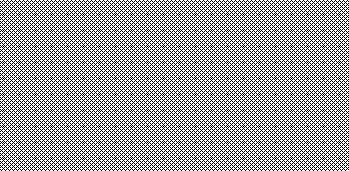 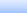 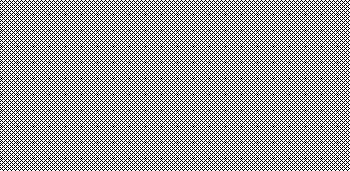 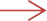 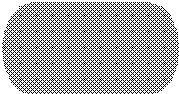 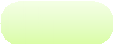 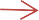 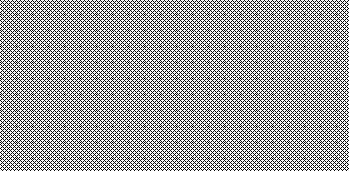 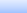 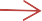 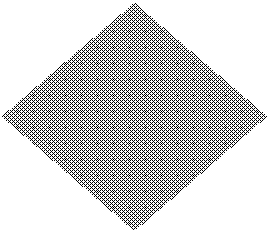 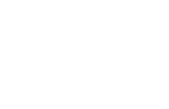 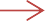 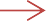 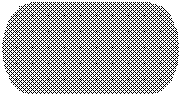 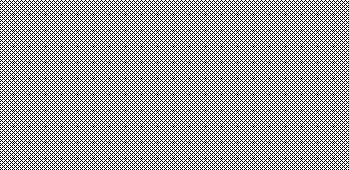 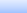 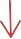 SIM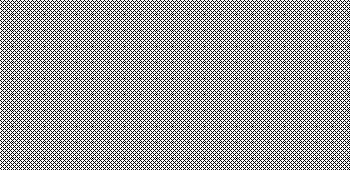 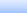 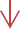 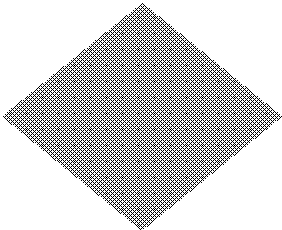 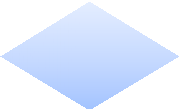 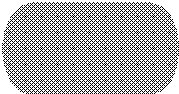 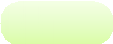 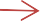 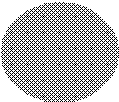 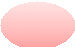 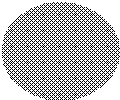 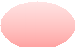 Recrutamento Externo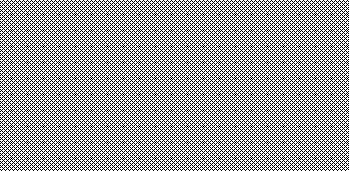 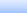 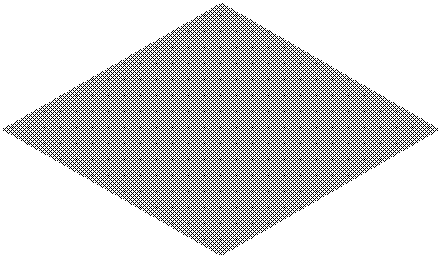 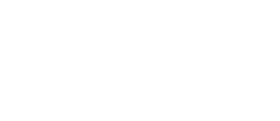 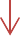 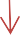 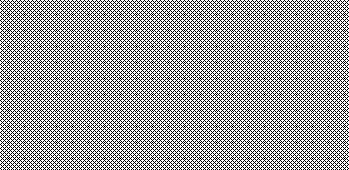 Processo de RecrutamentoRecrutamento Interno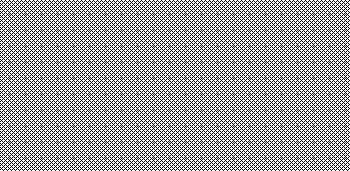 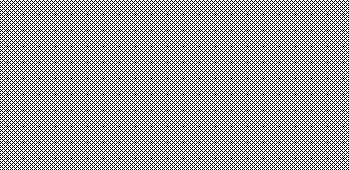 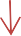 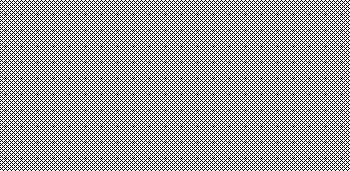 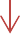 NÃO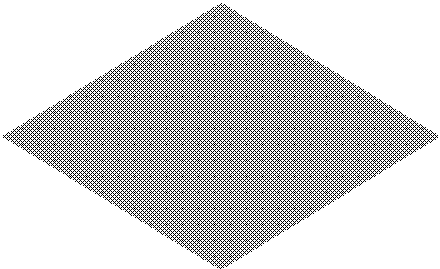 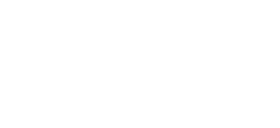 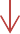 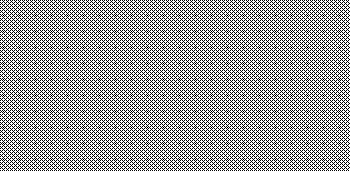 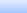 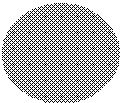 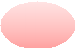 SIM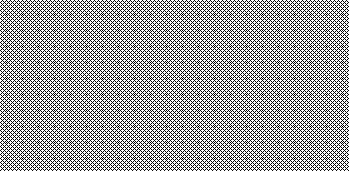 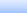 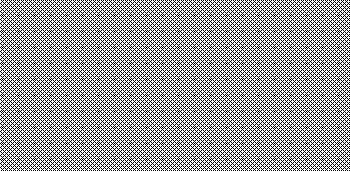 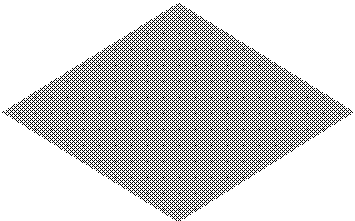 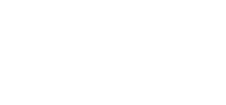 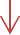 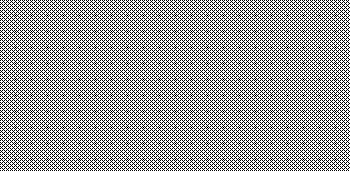 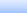 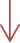 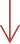 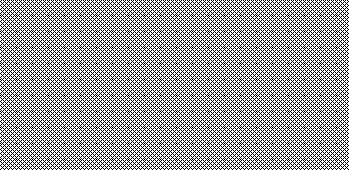 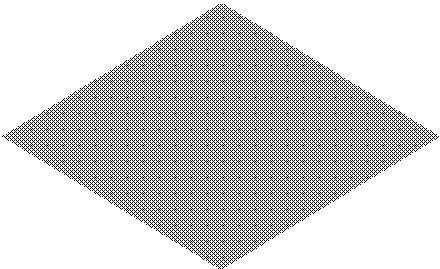 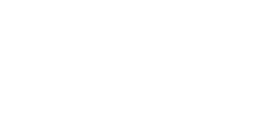 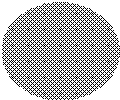 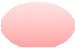 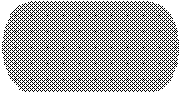 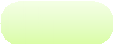 